Приложение № 2 к письму от _______________ № _____________Отчетные формы по переводу массовых социально значимых муниципальных услуг 3 очереди в электронный форматВ указанной ссылке расположена excel таблица на платформе google drive. В данной таблице указаны все услуги и ведомства (в случае ОМСУ), также указаны шаги, которые необходимо выполнить. В случае выполнения определенного шага в столбце «Исполнение» вам нужно выбрать значение «1» из выпадающего списка. В случае невыполнения вам нужно выбрать значение «0» из выпадающего списка и также в столбце «примечания» указать по какой причине не выполнено мероприятие. Данные, которые вы заполняете в своей таблице, передаются в общую таблицу. По общей таблице выгружается текущий статус перевода массовых социально значимых услуг в электронный формат и формируется рейтинг.Абыйский улус (район) - https://docs.google.com/spreadsheets/d/1-U69E5Gajv-ndPD-Ux93CqFHPTqgLn9i5zyLla7Z7hE/edit#gid=0 Алданский район - https://docs.google.com/spreadsheets/d/1iWV3wYb84m6xLOlgzo1wCC-e4rC23uTCbqgcMSLIF5Q/edit#gid=0Аллаиховский улус (район) - https://docs.google.com/spreadsheets/d/1jxS_pBKF8GTq2HximIhAAVuLtBcmX1VoJX3FF2Sxeuc/edit#gid=0Амгинский улус (район) – https://docs.google.com/spreadsheets/d/1q3Ea6Wl4VURnGjxQVuwI9SQu-Z-fBk4fZTS4rIvH3oU/edit#gid=0Анабарский национальный (долгано-эвенкийский) услус (район) – https://docs.google.com/spreadsheets/d/1TWfjC84n1yi1pdSmIpyGMOUdMaP0MvBHr_lwrKKrDsE/edit#gid=0Булунский улус (район) – https://docs.google.com/spreadsheets/d/1Xc4pfQHiq36Cg1IktMDvyFy-gcqJh5-nzd_kVBPnlO8/edit#gid=0Верхневилюйский улус (район) - https://docs.google.com/spreadsheets/d/1I7Wt4NVJ_tetYxAllGBIDMAJw9BW0_EaFb4WlftQn2w/edit#gid=0Верхнеколымский улус (район) - https://docs.google.com/spreadsheets/d/16oy6MojObC711h69_odVv_J2fGF8bcvhwX2oLsKv-Rk/edit#gid=0Верхоянский район - https://docs.google.com/spreadsheets/d/1Uelx4bpq86TVntGlyTsBgsHO86J1c-ltfogv0DQrzGk/edit#gid=0Вилюйский улус (район) – https://docs.google.com/spreadsheets/d/1h-BhTHHPaKqJTBqlfCS_-6DlwpvzMczWdDJwjSWsijA/edit#gid=0Горный улус – https://docs.google.com/spreadsheets/d/1wYng5buloln9Z0_EI2Be5vkn2MEPDx3rV0hEgB0JttE/edit#gid=0Жиганский национальный эвенкийский район – https://docs.google.com/spreadsheets/d/1zSze17izM3AYlSl1900u6Jw_NHvkQvwANMtpZjszcOU/edit#gid=0Кобяйский улус (район) - https://docs.google.com/spreadsheets/d/1wJInXXYCDho0FvxKUshw4qmgVLvGb2R0wh5t1eNT4Pc/edit#gid=0Ленский район - https://docs.google.com/spreadsheets/d/11LJFpvgZ0OF2T4j8IzBEhXomdFS4RxycYP810jiDZAI/edit#gid=0Мегино-Кангаласский  улус - https://docs.google.com/spreadsheets/d/1QjzsahkT_-1uQsWps26Y_b8hhdFIeJaKKiT6LW4BUZk/edit#gid=0Мирнинский район - https://docs.google.com/spreadsheets/d/1rK2gHy-oXxvh0utg9IF9tL0kT7in3VD7zxAP-4Vr3uk/edit#gid=0Момский район - https://docs.google.com/spreadsheets/d/1zfNcjjRuG5XItnLiXR9PtFzTpzubG-tdNi-XwybgrvA/edit#gid=0Намский улус – https://docs.google.com/spreadsheets/d/1BHvs0pOFUkiYulssSUvZjGX9zseswaUQ8ghxW1BKBc8/edit#gid=0Нерюнгринский район - https://docs.google.com/spreadsheets/d/1cVldr0CSS1-BUaZSfY4yvZMUkia53Q55NHLnWxLaOe8/edit#gid=0Нижнеколымский район - https://docs.google.com/spreadsheets/d/1kRkoV9CUfdNYdO7bw4BzuB7VY40gFdvh6kso06rRmLA/edit#gid=0Нюрбинский район - https://docs.google.com/spreadsheets/d/1GyfOyqT9qkhxzRBQmPjiUa-moU2Biyba3HJbdlVqMuE/edit#gid=0Оймяконский улус (район) - https://docs.google.com/spreadsheets/d/1FUxbAM8jjpQfyFjIPIACtn-zvv8eQ_BiPtcXEH9_3pY/edit#gid=0Олекминский район - https://docs.google.com/spreadsheets/d/1EaBRg7QxzyjIJ8ZxlzJpQwjrQbsaZpW6849fDqHeye4/edit#gid=0Оленекский эвенкийский национальный район - https://docs.google.com/spreadsheets/d/1dRLwh0IB7NQWJEkPyP3uzgDGl3qtmX9uZ_O18uqaBz0/edit#gid=0Среднеколымский улус (район) – https://docs.google.com/spreadsheets/d/1xkwqqpASi1kE7g6GM7Ai0u0um9zOKmpo833k3gs0ICs/edit#gid=0Сунтарский улус (район) - https://docs.google.com/spreadsheets/d/1VGIsCSP7rOpXlvaDHKomSjt6wTSQiJ8PZ3yf4NPYG58/edit#gid=0Таттинский улус – https://docs.google.com/spreadsheets/d/1tuCcDkup56Nj2enHapa9qQyejIdsp4TvSwhR2grN84E/edit#gid=0Томпонский улус (район) – https://docs.google.com/spreadsheets/d/1dRabafiUVValq_K-ezRVLglp1TodfZVJYpsTNVHJ3TQ/edit#gid=0Усть-Алданский улус (район) - https://docs.google.com/spreadsheets/d/1mk93Kfkp0hzqY2QK8J6yj_x9j4mPelOBGO59IA4Oyl0/edit#gid=0Усть-Майский улус (район)- https://docs.google.com/spreadsheets/d/1KTnsH1D_MrhyCnonoxNr4Ez9rcUq2m3kdnPpwSiUrg8/edit#gid=0Усть-Янский улус (район)- https://docs.google.com/spreadsheets/d/1ugxMnSxMEoPmHA8k5iwPfpimMvYqNPldcP5IsxJvXGs/edit#gid=0Хангаласский улус – https://docs.google.com/spreadsheets/d/18dCsTbENpipSlIwLPBSVyQYk7hQvNXYseEho9wjn67o/edit#gid=0Чурапчинский улус (район) – https://docs.google.com/spreadsheets/d/1iSsz9-FWQ2pzZ6sLj9_uxo-7jdEyObBnsHoRKrPRLsU/edit#gid=0Эвено-Бытантайский национальный улус (район) - https://docs.google.com/spreadsheets/d/1W1P-8aH9PVIG29t6w4r9K_aGbredeFM6Mtdk9raLD7I/edit#gid=0ГО Жатай - https://docs.google.com/spreadsheets/d/1CeMb9dbu4Mvmhf-Ect7pglagj1oWuIAHpe9It77snyE/edit#gid=0Город Якутск - https://docs.google.com/spreadsheets/d/1qMcayO5agplohoakrNa4Ik6oQWnNDKWH0MDIs4g0r64/edit#gid=0Важно!Важно!     В графе «Исполнение» обязательно выбрать один из трех представленных пунктов, где 1 – мероприятие выполнено, 0 – мероприятие еще не выполнено (при выборе данной отметки указать в соседнем поле «Примечание» прокомментировать почему мероприятие не выполнено) и «нет услуги» либо «не предоставляется» - Отметка ставится, если данная услуга в населенном пункте не предоставляется (Отметка ставится во всех ячейках поля «Исполнение» данной строки).     В графе «Исполнение» обязательно выбрать один из трех представленных пунктов, где 1 – мероприятие выполнено, 0 – мероприятие еще не выполнено (при выборе данной отметки указать в соседнем поле «Примечание» прокомментировать почему мероприятие не выполнено) и «нет услуги» либо «не предоставляется» - Отметка ставится, если данная услуга в населенном пункте не предоставляется (Отметка ставится во всех ячейках поля «Исполнение» данной строки).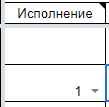 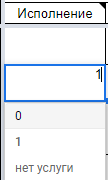 